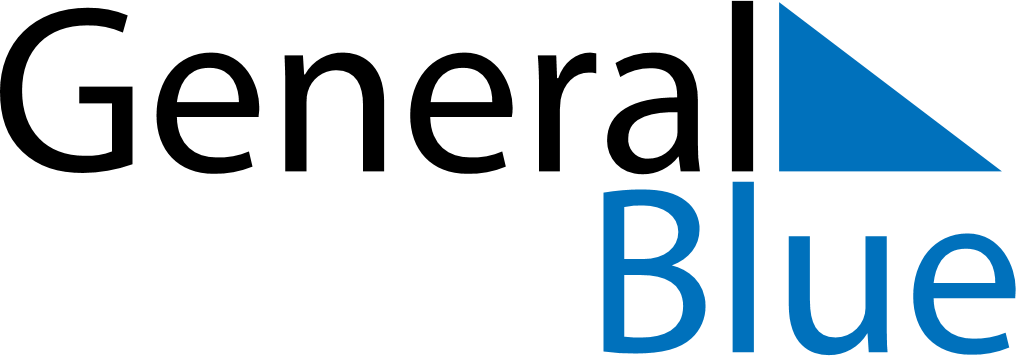 June 2024June 2024June 2024BelizeBelizeMONTUEWEDTHUFRISATSUN123456789101112131415161718192021222324252627282930